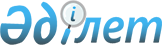 Мәслихаттың 2023 жылғы 29 желтоқсандағы № 133 "Қостанай облысы Сарыкөл ауданы Златоуст ауылының 2024-2026 жылдарға арналған бюджеті туралы" шешіміне өзгерістер енгізу туралыҚостанай облысы Сарыкөл ауданы мәслихатының 2024 жылғы 13 ақпандағы № 148 шешімі
      Сарыкөл аудандық мәслихаты ШЕШІМ ҚАБЫЛДАДЫ:
      1. Мәслихаттың "Қостанай облысы Сарыкөл ауданы Златоуст ауылының 2024-2026 жылдарға арналған бюджеті туралы" 2023 жылғы 29 желтоқсандағы № 133 шешiмiне мынадай өзгерiстер енгізілсін:
      көрсетілген шешімнің 1-тармағы жаңа редакцияда жазылсын:
      "1. Сарыкөл ауданы Златоуст ауылының 2024-2026 жылдарға арналған бюджеті тиісінше 1, 2 және 3-қосымшаларға сәйкес, оның ішінде 2024 жылға мынадай көлемдерде бекітілсін:
      1) кірістер – 31 238,0 мың теңге, оның ішінде:
      салықтық түсімдер бойынша – 3 608,0 мың теңге;
      салықтық емес түсімдер бойынша – 0,0 мың теңге;
      негізгі капиталды сатудан түсетін түсімдер бойынша – 0,0 мың теңге;
      трансферттер түсімі бойынша – 27 630,0 мың теңге;
      2) шығындар – 32 672,8 мың теңге;
      3) таза бюджеттік кредиттеу – 0,0 мың теңге, оның ішінде:
      бюджеттік кредиттер – 0,0 мың теңге;
      бюджеттік кредиттерді өтеу – 0,0 мың теңге;
      4) қаржы активтерімен операциялар бойынша сальдо – 0,0 мың теңге;
      5) бюджет тапшылығы (профициті) – -1434,8 мың теңге;
      6) бюджет тапшылығын қаржыландыру (профицитін пайдалану) – 1 434,8 мың теңге;
      бюджет қаражатының пайдаланылатын қалдықтары - 1 434,8 мың теңге.";
      көрсетілген шешімнің 1-қосымшасы осы шешімнің қосымшасына сәйкес жаңа редакцияда жазылсын.
      2. Осы шешім 2024 жылғы 1 қаңтардан бастап қолданысқа енгізіледі. Сарыкөл ауданы Златоуст ауылының 2024 жылға арналған бюджеті
					© 2012. Қазақстан Республикасы Әділет министрлігінің «Қазақстан Республикасының Заңнама және құқықтық ақпарат институты» ШЖҚ РМК
				
      Сарыкөл аудандық мәслихатының төрағасы 

Д. Әбжамалов
Мәслихаттың2024 жылғы "13" ақпандағы№ 148 шешімінеқосымшаМәслихаттың2023 жылғы "29" желтоқсандағы№ 133 шешіміне1-қосымша
Санаты
Санаты
Санаты
Санаты
Санаты
Санаты
Санаты
Сомасы, мың теңге
Сыныбы
Сыныбы
Сыныбы
Сыныбы
Сыныбы
Сыныбы
Сомасы, мың теңге
Кіші сыныбы
Кіші сыныбы
Кіші сыныбы
Кіші сыныбы
Кіші сыныбы
Сомасы, мың теңге
Атауы
Сомасы, мың теңге
I
I
I
I
I
I
Кірістер
31 238,0
1
Салықтық түсімдер
3 608,0
04
04
Меншiк кесалынатын салықтар
3 418,0
1
1
1
Мүлік кесалынатын салықтар
21,0
3
3
3
Жер салығы
82,0
4
4
4
Көлiк құралдарына салынатын салық
1 618,0
5
5
5
Бірыңғай жер салығы
1 697,0
05
05
Тауарларға, жұмыстарға және қызметтерге салына тынішкі салықтар
1 900
3
3
3
Табиғи және басқа ресурстарды пайдаланғаны үшін түсімдер
190,0
4
Трансферттердің түсімдері
27 630,0
02
02
Мемлекеттік баскарудың жоғары тұрған органдарынан түсетін трансферттер
27 630,0
3
3
3
Аудандардың (облыстық маңызы бар қаланың) бюджетінен трансферттер
27 630,0
Функционалдық топ
Функционалдық топ
Функционалдық топ
Функционалдық топ
Функционалдық топ
Функционалдық топ
Функционалдық топ
Сомасы, мың теңге
Функционалдық кіші топ
Функционалдық кіші топ
Функционалдық кіші топ
Функционалдық кіші топ
Функционалдық кіші топ
Функционалдық кіші топ
Сомасы, мың теңге
Бюджеттік бағдарламалардың әкімшісі
Бюджеттік бағдарламалардың әкімшісі
Бюджеттік бағдарламалардың әкімшісі
Бюджеттік бағдарламалардың әкімшісі
Бюджеттік бағдарламалардың әкімшісі
Сомасы, мың теңге
Бағдарлама
Бағдарлама
Сомасы, мың теңге
Атауы
Сомасы, мың теңге
II
II
II
II
II
II
Шығындар
32 672,8
01
Жалпы сипаттағы мемлекеттiк көрсетілетін қызметтер
25 458,0
1
Мемлекеттiк басқарудың жалпы функцияларын орындайтын өкiлдi, атқарушы және басқа органдар
25 458,0
124
124
124
Аудандық маңызы бар қала, ауыл, кент, ауылдық округ әкімінің аппараты
25 458,0
001
Аудандық маңызы бар қала, ауыл, кент, ауылдық округ әкімінің қызметін қамтамасы зету жөніндегі қызметтер
25 458,0
07
Тұрғынүй-коммуналдық шаруашылық
5 088,7
3
Елді-мекендерді көркейту
5 088,7
124
124
124
Аудандық маңызы бар қала, ауыл, кент, ауылдық округ әкімінің аппараты
5 088,7
008
Елді-мекендердегі көшелерді жарықтандыру
1 871,7
011
Елді-мекендерді көркейту және көгалдандыру
3 217,0
12
Көлiк және коммуникация
2 126,0
1
Автомобиль көлiгi
2 126,0
124
124
124
Аудандық маңызы бар қала, ауыл, кент, ауылдық округ әкімінің аппараты
2 126,0
013
Аудандық маңызы бар қалаларда, ауылдарда, кенттерде, ауылдық округтерде автомобиль жолдарының жұмыс істеуін қамтамасыз ету
2 126,0
15
Трансферттер
0,1
1
Трансферттер
0,1
124
124
124
Аудандық маңызы бар қала, ауыл, кент, ауылдық округ әкімінің аппараты
0,1
048
Пайдаланылмаған (толық пайдаланылмаған) нысаналы трансферттерді қайтару
0,1
Санаты
Санаты
Санаты
Санаты
Санаты
Санаты
Санаты
Сомасы, мың теңге
Сыныбы
Сыныбы
Сыныбы
Сыныбы
Сыныбы
Сыныбы
Сомасы, мың теңге
Кіші сыныбы
Кіші сыныбы
Кіші сыныбы
Сомасы, мың теңге
Атауы
Сомасы, мың теңге
III
III
III
III
III
III
Таза бюджеттіқ кредиттеу
0,0
IV
IV
IV
IV
IV
IV
Қаржы активтерімен операциялар бойынша сальдо
0,0
V
V
V
V
V
V
Бюджет тапшылығы (профициті)
-1 434,9
VI
VI
VI
VI
VI
VI
Бюджет тапшылығын қаржыландыру (профицитін пайдалану)
1 434,9
8
Бюджет қаражатының пайдаланылатын қалдықтары
1 434,9
01
01
01
Бюджет қаражаты қалдықтары
1 434,9
1
1
Бюджет қаражатының бос қалдықтары
1 434,9